Julgar em última instância administrativa os recursos das decisões sobre lançamento de tributos e penalidades por infração à legislação tributária.Secretaria de Estado da Fazenda.Lei Complementar nº 225, de 08/01/2002.Decreto nº 1090-R, de 25/10/2002.Decreto nº 1353-R, de 13/07/2004.DT-e – Domicílio Tributário Eletrônico.GEFIS – Gerência Fiscal.PSS – Portal de Sistemas da SEFAZ.SISCERF – Sistema Estadual de Recursos Fiscais.Conselho Estadual de Recursos Fiscais – CERF.Gerência Tributária – GETRI.Gerência Fiscal – GEFISFluxos de ProcedimentosProcesso Julgamento Segunda Instancia.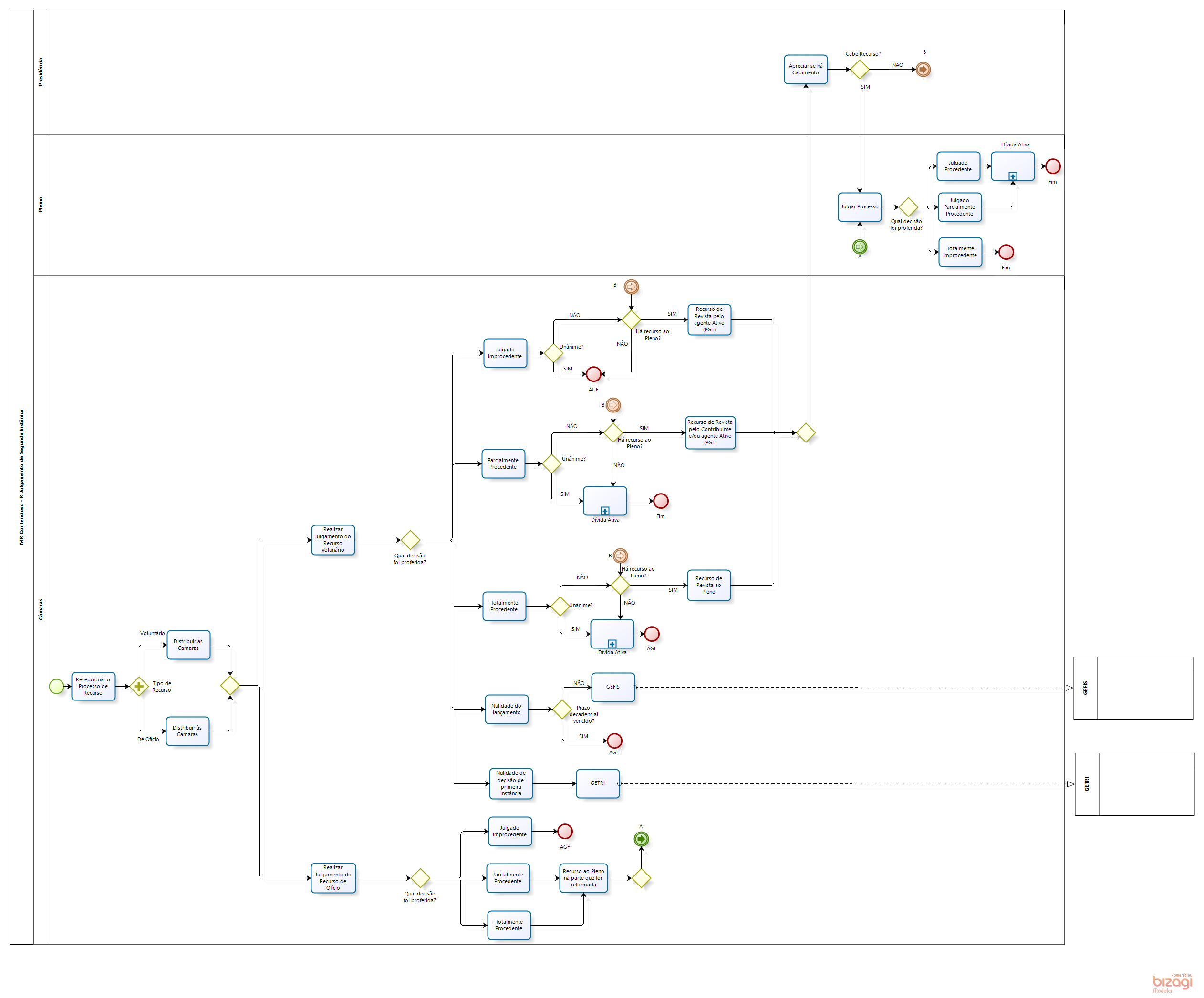 Diretrizes GeraisJulgamento 2ª InstânciaQuando o Recurso for voluntário às Câmaras:Caso seja julgado Totalmente Improcedente:Havendo julgamento pela improcedência total e sendo essa decisão unânime o processo será arquivado, caso a decisão não seja unânime caberá recurso de revista somente pelo agente ativo (PGE).No caso de Recurso de Revista o processo deverá ser apreciado pelo presidente do CERF que analisará o cabimento ou não do recurso ao Pleno.A Secretaria do CERF comunica a decisão ao contribuinte via PSS (DTe), assinada digitalmente pelo presidente da turma.Caso seja julgado Parcialmente Procedente:Havendo julgamento pela procedência parcial e caso a decisão não seja unânime caberá recurso de revista pelo agente ativo (PGE) e também pelo ContribuinteHavendo Julgamento pela procedência parcial e caso a decisão seja unânime o processo será encaminhado à Dívida Ativa.No caso de Recurso de Revista o processo deverá ser apreciado pelo presidente do CERF que analisará o cabimento ou não do recurso ao Pleno.A Secretaria do CERF comunica a decisão ao contribuinte via PSS (DTe), assinada digitalmente pelo presidente da turma.Caso seja julgado Totalmente Procedente:Havendo julgamento pela procedência total e caso a decisão não seja unânime caberá recurso de revista ao Pleno.Havendo Julgamento pela procedência total e caso a decisão seja unânime o processo será encaminhado à Dívida Ativa.No caso de Recurso de Revista o processo deverá ser apreciado pelo presidente do CERF que analisará o cabimento ou não do recurso ao Pleno.A Secretaria do CERF comunica a decisão ao contribuinte via PSS (DTe), assinada digitalmente pelo presidente da turma.Caso seja julgado com Nulidade do Lançamento:Caso o julgamento da segunda instância seja pela nulidade do lançamento e ocorrendo erro de direito no lançamento e vencido o prazo decadencial, o processo será arquivado. Não vencido o prazo decadencial o processo será remetido para GEFIS para análise. Caso o erro no lançamento seja formal o processo será encaminhado à GEFIS para novo lançamento.Caso seja julgado com Nulidade da decisão de primeira instância:Caso o julgamento seja pela nulidade de decisão de primeira instância (Acórdão) o processo retornará à GETRI.Quando o Recurso for De Ofício às Câmaras:Caso seja julgado Totalmente Improcedente:Havendo julgamento pela improcedência total o processo será arquivado.A Secretaria do CERF comunica a decisão ao contribuinte via PSS (DTe), assinada digitalmente pelo presidente da turma.Caso seja julgado Parcialmente Procedente ou Totalmente Procedente:Havendo julgamento pela procedência parcial caberá recurso Voluntário ao Pleno na parte que for reformada.A Secretaria do CERF comunica a decisão ao contribuinte via PSS (DTe), assinada digitalmente pelo presidente da turma.Quando o Recurso for ao Pleno:Caso seja julgado Parcialmente ou Totalmente Procedente:Havendo julgamento pela procedência total o processo será encaminhado à Dívida Ativa.A Secretaria do CERF comunica a decisão ao contribuinte via PSS (DTe), assinada digitalmente pelo presidente da turma.Caso seja julgado Totalmente Improcedente:Havendo julgamento pela improcedência total o processo será arquivado.A Secretaria do CERF comunica a decisão ao contribuinte via PSS (DTe), assinada digitalmente pelo presidente da turma.Tema:Julgamento em Segunda InstânciaJulgamento em Segunda InstânciaJulgamento em Segunda InstânciaEmitente:Secretaria de Estado da Fazenda – SEFAZSecretaria de Estado da Fazenda – SEFAZSecretaria de Estado da Fazenda – SEFAZSistemaSistema de TributosSistema de TributosCódigo: STBVersão:1Aprovação: Portaria nº 39-S/2018Vigência: 30/04/2018OBJETIVOABRANGÊNCIAFUNDAMENTAÇÃO LEGALSIGLASUNIDADES FUNCIONAIS ENVOLVIDASPROCEDIMENTOSASSINATURAS EQUIPE DE ELABORAÇÃOEQUIPE DE ELABORAÇÃOMaria Elizabeth Pitanga Costa SeccadioSubgerente da SUDOR Marta Gonçalves AchiaméSupervisor de Área FazendáriaEduardo Pereira de Carvalho Supervisor de Área FazendáriaEliane Canal Leite da SilvaCoordenadora de ProjetosAPROVAÇÃO: APROVAÇÃO: Bruno FunchalSecretário de Estado da FazendaAprovado em 30/04/2018